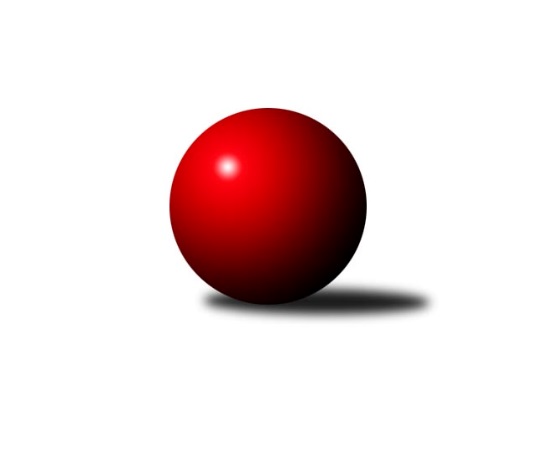 Č.2Ročník 2020/2021	25.5.2024 Letní liga - skupina E 2020/2021Statistika 2. kolaTabulka družstev:		družstvo	záp	výh	rem	proh	skore	sety	průměr	body	plné	dorážka	chyby	1.	TJ Lokomotiva Č. Třebová	0	0	0	0	0.0 : 0.0 	(0.0 : 0.0)	0	0	0	0	0	2.	KK Svitavy	0	0	0	0	0.0 : 0.0 	(0.0 : 0.0)	0	0	0	0	0	3.	TJ Horní Benešov	0	0	0	0	0.0 : 0.0 	(0.0 : 0.0)	0	0	0	0	0	4.	KK Šumperk	0	0	0	0	0.0 : 0.0 	(0.0 : 0.0)	0	0	0	0	0Tabulka doma:		družstvo	záp	výh	rem	proh	skore	sety	průměr	body	maximum	minimum	1.	TJ Lokomotiva Č. Třebová	0	0	0	0	0.0 : 0.0 	(0.0 : 0.0)	0	0	0	0	2.	KK Svitavy	0	0	0	0	0.0 : 0.0 	(0.0 : 0.0)	0	0	0	0	3.	TJ Horní Benešov	0	0	0	0	0.0 : 0.0 	(0.0 : 0.0)	0	0	0	0	4.	KK Šumperk	0	0	0	0	0.0 : 0.0 	(0.0 : 0.0)	0	0	0	0Tabulka venku:		družstvo	záp	výh	rem	proh	skore	sety	průměr	body	maximum	minimum	1.	TJ Lokomotiva Č. Třebová	0	0	0	0	0.0 : 0.0 	(0.0 : 0.0)	0	0	0	0	2.	KK Svitavy	0	0	0	0	0.0 : 0.0 	(0.0 : 0.0)	0	0	0	0	3.	TJ Horní Benešov	0	0	0	0	0.0 : 0.0 	(0.0 : 0.0)	0	0	0	0	4.	KK Šumperk	0	0	0	0	0.0 : 0.0 	(0.0 : 0.0)	0	0	0	0Tabulka podzimní části:		družstvo	záp	výh	rem	proh	skore	sety	průměr	body	doma	venku	1.	TJ Lokomotiva Č. Třebová	0	0	0	0	0.0 : 0.0 	(0.0 : 0.0)	0	0 	0 	0 	0 	0 	0 	0	2.	KK Svitavy	0	0	0	0	0.0 : 0.0 	(0.0 : 0.0)	0	0 	0 	0 	0 	0 	0 	0	3.	TJ Horní Benešov	0	0	0	0	0.0 : 0.0 	(0.0 : 0.0)	0	0 	0 	0 	0 	0 	0 	0	4.	KK Šumperk	0	0	0	0	0.0 : 0.0 	(0.0 : 0.0)	0	0 	0 	0 	0 	0 	0 	0Tabulka jarní části:		družstvo	záp	výh	rem	proh	skore	sety	průměr	body	doma	venku	1.	TJ Lokomotiva Č. Třebová	0	0	0	0	0.0 : 0.0 	(0.0 : 0.0)	0	0 	0 	0 	0 	0 	0 	0 	2.	KK Svitavy	0	0	0	0	0.0 : 0.0 	(0.0 : 0.0)	0	0 	0 	0 	0 	0 	0 	0 	3.	TJ Horní Benešov	0	0	0	0	0.0 : 0.0 	(0.0 : 0.0)	0	0 	0 	0 	0 	0 	0 	0 	4.	KK Šumperk	0	0	0	0	0.0 : 0.0 	(0.0 : 0.0)	0	0 	0 	0 	0 	0 	0 	0 Zisk bodů pro družstvo:		jméno hráče	družstvo	body	zápasy	v %	dílčí body	sety	v %Průměry na kuželnách:		kuželna	průměr	plné	dorážka	chyby	výkon na hráče	1.	KK Šumperk, 1-4	2220	1528	692	27.5	(555.1)	2.	TJ Lokomotiva Česká Třebová, 1-4	2109	1418	691	34.5	(527.4)	3.	 Horní Benešov, 1-4	2108	1437	671	29.3	(527.2)Nejlepší výkony na kuželnách:KK Šumperk, 1-4KK Svitavy	2264	1. kolo	Jakub Zelinka 	KK Svitavy	585	1. koloKK Šumperk	2177	1. kolo	Pavel Heinisch 	KK Šumperk	574	1. kolo		. kolo	Zdeněk Dokoupil 	KK Svitavy	564	1. kolo		. kolo	Klára Pekařová 	KK Svitavy	558	1. kolo		. kolo	Vlastimil Krátký 	KK Svitavy	557	1. kolo		. kolo	Rostislav Biolek 	KK Šumperk	556	1. kolo		. kolo	Miroslav Smrčka 	KK Šumperk	538	1. kolo		. kolo	Gustav Vojtek 	KK Šumperk	509	1. koloTJ Lokomotiva Česká Třebová, 1-4TJ Lokomotiva Č. Třebová	2148	2. kolo	Petr Holanec 	TJ Lokomotiva Č. Třebová	601	2. koloKK Svitavy	2071	2. kolo	Jakub Zelinka 	KK Svitavy	535	2. kolo		. kolo	Jiří Kmoníček 	TJ Lokomotiva Č. Třebová	524	2. kolo		. kolo	Jakub Sokol 	TJ Lokomotiva Č. Třebová	523	2. kolo		. kolo	Martin Kučera 	KK Svitavy	515	2. kolo		. kolo	Lucie Zelinková 	KK Svitavy	511	2. kolo		. kolo	Zdeněk Dokoupil 	KK Svitavy	510	2. kolo		. kolo	Jan Kmoníček 	TJ Lokomotiva Č. Třebová	500	2. kolo Horní Benešov, 1-4TJ Lokomotiva Č. Třebová	2197	1. kolo	Petr Holanec 	TJ Lokomotiva Č. Třebová	568	1. koloKK Šumperk	2174	2. kolo	Jakub Sokol 	TJ Lokomotiva Č. Třebová	560	1. koloTJ Horní Benešov	2035	2. kolo	Rostislav Biolek 	KK Šumperk	558	2. koloTJ Horní Benešov	2029	1. kolo	David Kaluža 	TJ Horní Benešov	553	2. kolo		. kolo	Pavel Heinisch 	KK Šumperk	547	2. kolo		. kolo	Růžena Smrčková 	KK Šumperk	545	2. kolo		. kolo	Jan Kmoníček 	TJ Lokomotiva Č. Třebová	544	1. kolo		. kolo	Bohuslav Čuba 	TJ Horní Benešov	533	1. kolo		. kolo	Jiří Kmoníček 	TJ Lokomotiva Č. Třebová	525	1. kolo		. kolo	Miroslav Smrčka 	KK Šumperk	524	2. koloČetnost výsledků:	5.0 : 1.0	1x	1.0 : 5.0	2x	0.0 : 6.0	1x